IC Delfland - RotterdamPreekrooster 2e kwartaal 2016	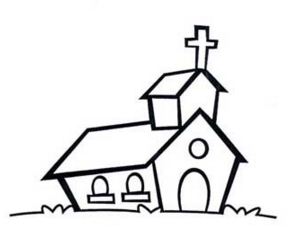 Preekrooster van de Interkerkelijke Commissie voor de pastorale verzorging van Doven “Delfland-Rotterdam” voor de periode  3 april tot en met 26 juni 2016  ( het 2e kwartaal 2016).  Op teletekst 887 van TV-west en TV Rijnmond kunt u altijd opzoeken waar een kerkdienst gehouden wordt in uw buurt.  Ook via de website www.dovenpastoraat.nl. klik bij kerkdiensten, daar kunt u voor heel Nederland zien waar de doven/ gecombineerde diensten gehouden wordt en wie de voorganger is. 3 aprilJ. JongeneelVredeskerk, Lede 117, 3075 HH Rotterdam-ZuidGecombineerde dienst10.00 uur10 aprilDs. E. Dibbets- van der RoestDorpskerk, Dorpstraat 3, 2636 CB Schipluiden   Gecombineerde dienst10.00 uur16 april,zaterdagW. PantjesBreepleinkerk, van Malsenstraat 104,3074 PZ Rotterdam –Zuid   DEL vereniging/kerkdienst13.00 uur17 aprilJ. JongeneelHofkerk (Bovenzaal), Cort van der Lindenstraat 1, 2613 WP Delft  -  Dovendienst10.00 uur24 aprilC. VeldhuizenRehobothkerk (Benedenzaal), Noordsingel 90, 3032 BH Rotterdam-Centrum  -  Dovendienst10.00 uur1 meiJ. JongeneelRehobothkerk (Benedenzaal), Noordsingel 90, 3032 BH Rotterdam-Centrum  -  Dovendienst10.00 uur8 meiDs. C. van Duijn  met tolkMarcuskerk, Menno ter Braaklaan 2, 2624 TH DelftGecombineerde dienst10.00 uur15 meiR. RietveldRehobothkerk (Benedenzaal), Noordsingel 90, 3032 BH Rotterdam-Centrum  -  Dovendienst10.00 uur21 mei,zaterdagJ. JongeneelHofkerk (Bovenzaal), Cort van der Lindenstraat 1, 2613 WP Delft  -  DovendienstAansluitend: Gemeentemiddag 2016 IC Delfland-Rotterdam13.00 uur22 meiW. SmitHofkerk (Bovenzaal), Cort van der Lindenstraat 1, 2613 WP Delft  -  Dovendienst10.00 uur29 meiJ. JongeneelRehobothkerk (Benedenzaal), Noordsingel 90, 3032 BH Rotterdam-Centrum  -  Dovendienst10.00 uur5 juniDs. G. van de Pol met tolkJohanneskerk, Guido Gezelleweg 1,                            3076 EB Rotterdam-Zuid                       Gecombineerde dienst10.00 uur12 juniKandidaat Van Keulenmet tolkChr. Geref. Kerk, Monsterseweg 12, 2691 JG ’s-Gravenzande. Gecombineerde dienst9.30 uur18 juni,zaterdagDs. F. van DijkeBreepleinkerk, van Malsenstraat 104,3074 PZ Rotterdam –Zuid   DEL vereniging/kerkdienst 13.00 uur19 juniC. VeldhuizenHofkerk (Bovenzaal), Cort van der Lindenstraat 1, 2613 WP Delft  -  Dovendienst10.00 uur26 juniP. v.d. Endemet tolkRehobothkerk (Benedenzaal), Noordsingel 90, 3032 BH Rotterdam-Centrum  -  Dovendienst10.00 uur